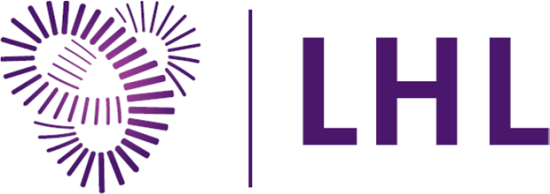 [Fornavn Etternavn] har deltatt på kurset[kurstittel]over [x] timer[dato, sted]MÅLSETTINGINNHOLD	………………………………………		…………………………………….               [navn] 				                              [navn]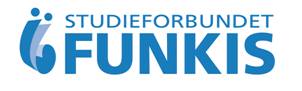 